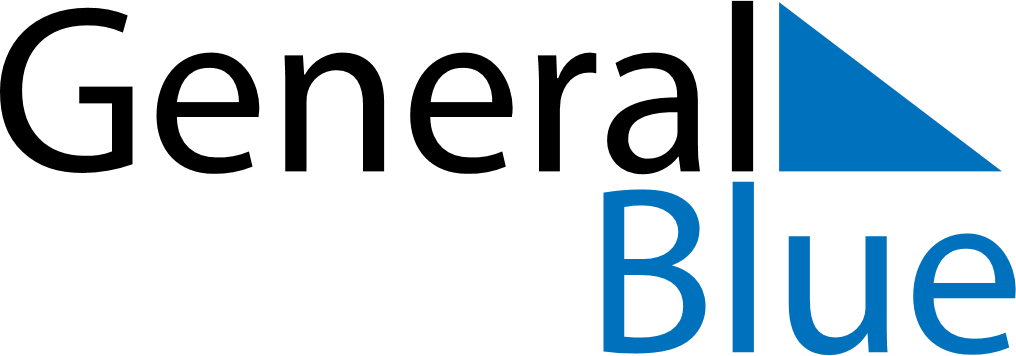 December 2026December 2026December 2026December 2026December 2026December 2026NamibiaNamibiaNamibiaNamibiaNamibiaNamibiaMondayTuesdayWednesdayThursdayFridaySaturdaySunday12345678910111213Human Rights Day1415161718192021222324252627Christmas DayDay of Goodwill28293031NOTES